klasa VIIImatematykaTemat: Twierdzenie Pitagorasa - wprowadzenie.CELE LEKCJI:dydaktyczne: po lekcji uczeń:- potrafi opisać słownie i symbolicznie twierdzenie Pitagorasa- umie zapisać wyrażenie opisujące zależności między długościami boków trójkąta prostokątnego wynikające z twierdzenia Pitagorasa- potrafi wyznaczyć długość wskazanego boku trójkąta prostokątnego posługując się twierdzeniem Pitagorasa- zna zasady wykonywania działań na potęgach i pierwiastkachwychowawcze:- rozwijanie umiejętności dyskutowania i formułowania wniosków na podstawie obserwacji- kształtowanie nawyku sprawdzania poprawności otrzymanego wyniku- wdrażanie do samodzielnej pracy METODY DYDAKTYCZNE: omówienie, dyskusja, analiza tekstu matematycznego,  samodzielna praca, ćwiczeniaŚRODKI DYDAKTYCZNE: podręcznik, monitor interaktywny, karta pracy, prezentacja multimedialnaPLAN I PRZEBIEG LEKCJInawiązanie- przypomnienie budowy trójkąta prostokątnego, wskazanie przyprostokątnych oraz przeciwprostokątnej- krótka prezentacja multimedialna stanowiąca opis twierdzenia Pitagorasa przy użyciu monitora interaktywnegoczęść właściwa- opisanie słowami twierdzenia, zapisanie notatki oraz wklejenie graficznego przedstawienia twierdzenia (ANEKS 1)- analiza przykładów na str. 82 – p*) – praktyczne zastosowanie twierdzenia Pitagorasazadania wykonywane w dalszej części lekcji są prezentowane na monitorze interaktywnym- rozwiązanie zadania 1 str. 83 – p – wyznaczanie pól kwadratów zbudowanych na bokach trójkąta prostokątnego- samodzielne rozwiązanie zadania  str. 8 – p – symboliczne przedstawianie zależności między długościami boków trójkąta prostokątnego  wynikających z twierdzenia Pitagorasa; następnie prezentacja otrzymanych rezultatów- wspólne wykonanie na tablicy przykładów – wyznaczanie długości boków trójkąta oznaczonych literami (ANEKS 2)- rozwiązanie zadania 7 str. 84 – p – wyznaczanie długości boków trójkąta prostokątnego , zwrócenie uwagi na potęgowanie liczb zawierających pierwiastki oraz pierwiastkowanie podsumowanie- przypomnienie opisu słownego i zapisu symbolicznego  twierdzenia Pitagorasa - przytaczanie przykładów z życia codziennego, kiedy można wykorzystać to twierdzenie- zadanie i omówienie pracy domowej: zadania 1,2 str. 18 – z. ćw. **) – wyznaczanie długości boków trójkąta prostokątnego na rysunku lub z opisu; chętni zadanie 3 str. 83 – p wyznaczanie pola wskazanego kwadratu w figurze zbudowanej z trójkątów prostokątnych
i kwadratów*) p – podręcznik „Matematyka z plusem” 8, wydawnictwo GWO**) z. ćw. – zeszyt „Matematyka z plusem” 8,  ćwiczeń, wydawnictwo GWOANEKS 1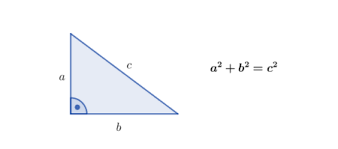 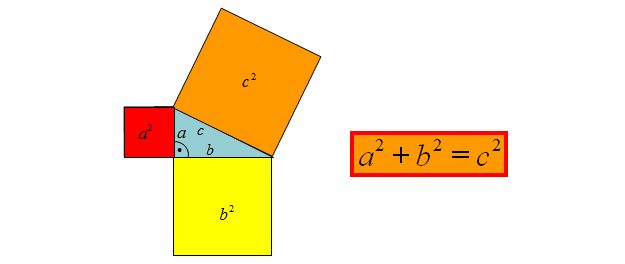 ANEKS 2                                                                                                                         2cm3cm	x                                                                                 5cm                                                                                                                                     5cm                                                                                                                            6cm                                                                         y                                 z